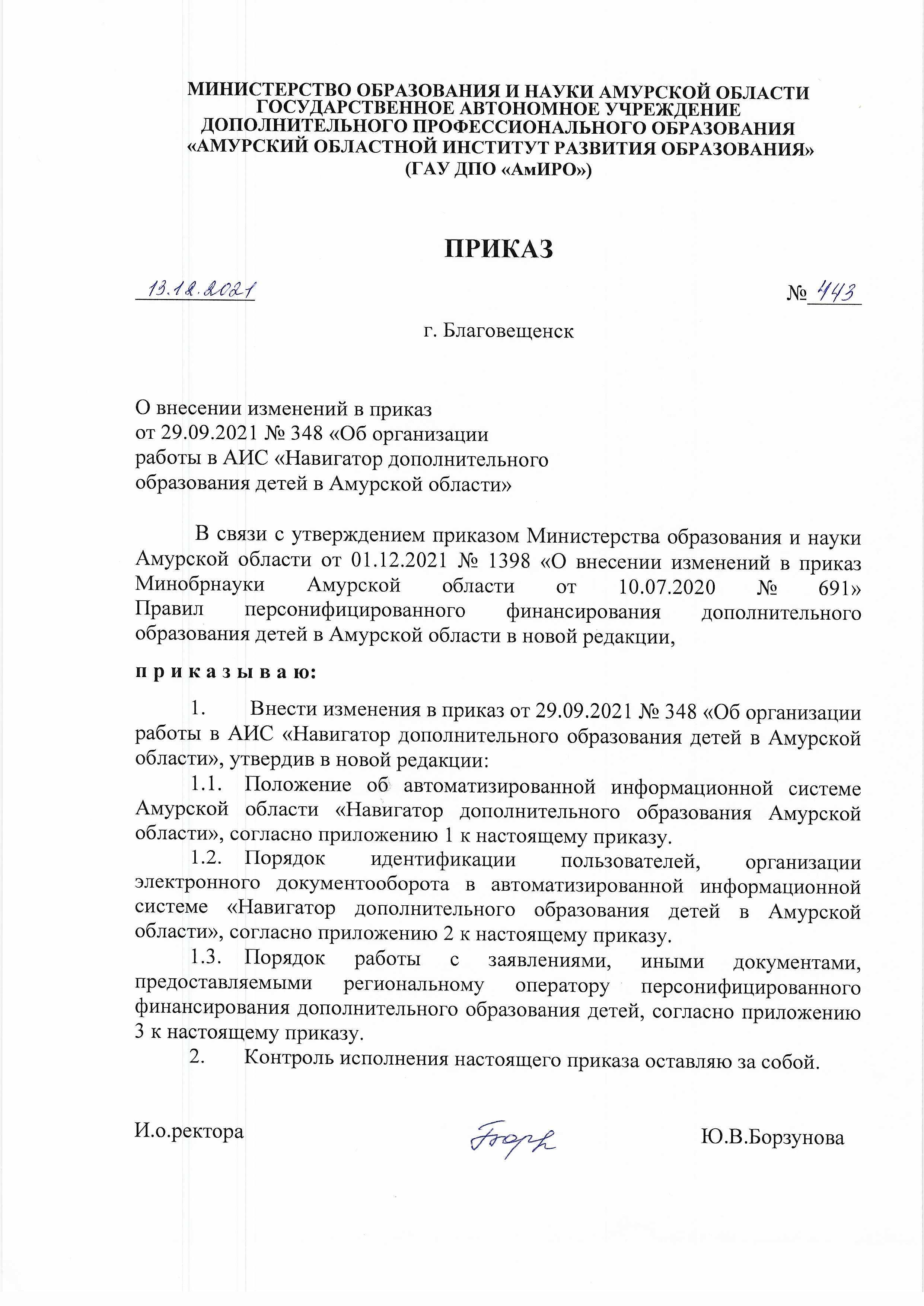 Приложение № 1 к приказу 
ГАУ ДПО «АмИРО» от 13.12.2021 № 443Положение об автоматизированной информационной системе Амурской области «Навигатор дополнительного образования Амурской области»Общие положенияАвтоматизированная информационная система Амурской области «Навигатор дополнительного образования Амурской области» (далее – информационная система) – это региональный Интернет-портал, который представляет собой единое информационное пространство практик дополнительного образования региона, позволяющий выявлять и тиражировать лучшие из них, осуществлять запись на программы дополнительного образования, принимать решения по управлению сферой дополнительного образования, основанные на данных, обрабатываемых информационной системой. Информационная система создана в целях реализации федерального проекта «Успех каждого ребенка» национального проекта «Образование» (паспорт проекта утвержден президиумом Совета при Президенте Российской Федерации по стратегическому развитию и национальным проектам, протокол от 24 декабря 2018 года № 16).В целях настоящего Положения используются следующие термины и их определения:Администратор - пользователь, наделенный полными правами доступа 
к административному интерфейсу информационной системы;Модератор - пользователь, наделенный ограниченными правами доступа к административному интерфейсу информационной системы, связанными с проверкой информации, публикуемой организаторами, и созданием информационных материалов для пользователей информационной системы;Организатор - пользователь – специалист организации дополнительного образования, предоставляющей услуги дополнительного образования на основании лицензии на осуществление образовательной деятельности на право оказывать образовательные услуги по реализации образовательных программ по подвидам дополнительного образования, указанным в приложении к лицензии (подвид дополнительное образование детей и взрослых);Пользователь - физическое лицо, использующее информационную систему  для поиска, просмотра информации о программах и мероприятиях;Заявитель – родитель или иной законный представитель потребителя – участника системы персонифицированного финансирования, потребитель, достигший возраста 14 лет – участник системы персонифицированного финансирования, авторизованные в информационной системе;Программа – дополнительная общеобразовательная программа;Оператор персонифицированного финансирования - участник системы персонифицированного финансирования, организация, наделенная органом исполнительной власти в сфере образования Амурской области правом осуществления организационного, методического, информационного сопровождения системы персонифицированного финансирования, ведение информационной системы, реестров сертификатов дополнительного образования, поставщиков образовательных услуг, образовательных программ, проведения независимой оценки качества в рамках системы персонифицированного финансирования, иных действий в соответствии с Правилами персонифицированного финансирования дополнительного образования детей в Амурской области, утвержденными приказом Министерства образования и науки Амурской области от 01.12.2021 № 1398;исполнитель услуг – образовательная организация, организация, осуществляющая обучение, в том числе осуществляющая деятельность в сфере спорта или культуры, индивидуальный предприниматель, реализующие дополнительные общеобразовательные программы, сведения о которых включены в реестр образовательных программ в порядке, установленном Правилами персонифицированного финансирования дополнительного образования детей в Амурской области.Оператором информационной системы является государственное автономное учреждение дополнительного профессионального образования «Амурский областной институт развития образования».Информационная система  является собственностью Амурской области.Информация, содержащаяся в информационной системе, является государственным информационным ресурсом Амурской области.Правомочия обладателя информации, содержащейся в информационной системе, осуществляет Министерство образования и науки Амурской области.Сведения, составляющие государственную тайну, в информационной системе не обрабатываются.Техническую поддержку и сопровождение информационной системы осуществляет ООО «Государство детей».Задачи и функции информационной системыЗадачами информационной системы являются:обеспечение доступа детей, их родителей или иных законных представителей, заинтересованной общественности, других лиц к информации об организациях, предоставляющих услуги дополнительного образования, о Программах;учет детей, занимающихся по Программам и участвующих в мероприятиях;формирование отчетов и графиков для эффективного принятия управленческих решений;предоставление инструментов для организаций дополнительного образования для обработки заявок и контроля посещаемости программ и мероприятий.Основными функциями информационной системы являются:регистрация пользователей;подбор программ и мероприятий в каталоге с помощью фильтрации, сортировки и полнотекстового поиска;учет заявок детей, их родителей или иных законных представителей при записи на программы и мероприятия;публикация программ и мероприятий образовательными организациями;обработка заявок образовательными организациями;возможность рассылки уведомлений пользователям по электронной почте;сбор статистики, формирование отчетов и графиков.Участники информационного взаимодействияУчастниками информационного взаимодействия являются:оператор информационной системы;пользователь - физическое лицо, использующее информационную систему  для поиска, просмотра информации о программах и мероприятиях;заявитель – родитель или иной законный представитель потребителя– участника системы персонифицированного финансирования, потребитель, достигший возраста 14 лет – участник системы персонифицированного финансирования, авторизованные в информационной системе;получатели (поставщики) информации – Министерство образования и науки Амурской области, региональный модельный центр, муниципальный опорный центр дополнительного образования детей, поставщики образовательных услуг.Полномочия участников информационного взаимодействияОператор информационной системы:обеспечивает функционирование информационной системы; обеспечивает эксплуатацию, развитие и модернизацию информационной системы;обеспечивает технологическое и иное взаимодействие информационной системы с иными информационными системами, включая Единую систему идентификации и аутентификации в инфраструктуре, обеспечивающей информационно-технологическое взаимодействие информационных    систем,   используемых    для     предоставления государственных и муниципальных услуг в электронной форме (далее – Единая система идентификации и аутентификации); осуществляет методическую поддержку участников информационного взаимодействия по вопросам технического использования информационной системы;обеспечивает проведение мероприятий по эксплуатации информационной системы с учетом требований по защите информации, установленных федеральным законодательством и законодательством Амурской области;обеспечивает защиту информации от неправомерного доступа, уничтожения, модифицирования, блокирования, копирования, предоставления, распространения и иных неправомерных действий4.2. Пользователи, Заявители:используют информационную систему в целях реализации пункта 2.2. настоящего Положения;обеспечивают достоверность и актуальность информации, заполняемой (предоставляемой) посредством информационной системы; направляют оператору информационной системы предложения по совершенствованию функций и развитию информационной системы.4.3. Получатели (поставщики) информации информационной системы: используют информационную систему в соответствии со своими полномочиями, Положением о Системе персонифицированного финансирования дополнительного образования детей в Амурской области, Правилами персонифицированного финансирования дополнительного образования детей в Амурской области;обеспечивают защиту информации от неправомерного доступа, уничтожения, модифицирования, блокирования, копирования, предоставления, распространения и иных неправомерных действий; направляют оператору информационной системы предложения по совершенствованию функций и развитию информационной системы.Порядок эксплуатации информационной системыЭксплуатация информационной системы осуществляется в соответствии с Федеральным законом от 27 июля 2006 года № 149-ФЗ «Об информации, информационных технологиях и о защите информации», Федеральным законом от 27 июля 2006 года № 152-ФЗ «О персональных данных», Федеральным законом от 29 декабря 2012 года № 273-ФЗ «Об образовании в Российской Федерации», другими федеральными законами и принимаемыми в соответствии с ними федеральными нормативными правовыми актами, нормативными правовыми актами Амурской области и настоящим Положением.В информационной системе запрещается обработка и хранение информации, содержащей сведения, относящиеся к государственной тайне Российской Федерации, информации, распространение которой запрещено в Российской Федерации.5.3. Администратор, модератор и организатор руководствуются в своей деятельности методическими рекомендациями для работы с информационным ресурсом, расположенными по адресу: http://dopportal.ru/distro/: руководство администратора;руководство пользователя (представителя муниципалитета);руководство пользователя (представителей учреждений и организаторов);методические рекомендации для модераторов – рекомендуемый порядок работы с контентом Навигатора;методические рекомендации для учреждений ДОД.5.4. Подключение к информационной системе осуществляется в соответствии с утвержденным оператором информационной системы Регламентом подключения внешних пользователей, который включает в себя выполнение технических, физических и организационных требований безопасности информации ограниченного доступа.Требования к программному обеспечению, техническая поддержка и сопровождение информационной системы, требования к защите, сохранности, информационному обмену и документированию информацииИнформационная система функционирует в виде Интернет-сервиса.Доступ, внесение и редактирование информации в информационной системе осуществляется с применением общедоступного программного обеспечения (интернет-браузер).Использование информационной системы с веб-интерфейсом возможно с помощью общедоступных интернет-браузеров, поддерживающих стандарты W3C (например, Internet Explorer, Mozilla Firefox, Opera, Google Chrome, Safari).Функционирование, техническая поддержка и сопровождение информационной системы обеспечивается в режиме 24х7 (круглосуточно, 
7 дней в неделю).Доступ к информационной системе осуществляется посредством использования логина и пароля или с использованием Единой системы идентификации и аутентификации.Порядок идентификации пользователей, организации электронного документооборота в информационной системе определяется Оператором информационной системы.Информационная система обеспечивает защиту персональных данных в соответствии с требованиями законодательства Российской Федерации.В информационной системе обеспечивается хранение информации, архивного хранения данных, а также достоверность хранимой информации, предусмотренная правилами ведения электронного документооборота.Информационная система обеспечивает информационный обмен и взаимодействие с внешними информационными системами в стандартных форматах обмена данными, включая Единую систему идентификации и аутентификации, Систему межведомственного электронного взаимодействия. Приложение № 2 к приказу 
ГАУ ДПО «АмИРО» от 13.12.2021 № 443Порядок идентификации пользователей, 
организации электронного документооборота 
в автоматизированной информационной системе «Навигатор дополнительного образования детей в Амурской области»Общие положения1.1. Настоящий Порядок идентификации пользователей, организации электронного документооборота в автоматизированной информационной системе «Навигатор дополнительного образования детей в Амурской области» (далее – информационная система) устанавливает общие принципы осуществления идентификации пользователей в информационной системе, а также правила электронного документооборота между Оператором персонифицированного финансирования и заявителем посредством использования информационной системы (далее – Порядок).1.2. В целях настоящего Порядка используются следующие термины и их определения:Оператор персонифицированного финансирования – участник системыперсонифицированного финансирования, организация, наделенная органом исполнительной власти в сфере образования в Амурской области правом осуществления организационного, методического, информационного сопровождения системы персонифицированного финансирования, ведение информационной системы, реестров сертификатов дополнительного образования, поставщиков образовательных услуг, образовательных программ, проведения независимой оценки качества в рамках системы персонифицированного финансирования, иных действий в соответствии с Правилами персонифицированного финансирования дополнительного образования детей в Амурской области, утвержденными приказом Министерства образования и науки Амурской области от 01.12.2021 № 1398;Единая система идентификации и аутентификации - федеральная государственная информационная система Единая система идентификации и аутентификации в инфраструктуре, обеспечивающей информационно-технологическое взаимодействие информационных систем, используемых для предоставления государственных и муниципальных услуг в электронной форме, утвержденная постановлением Правительства Российской Федерации от 28 ноября 2011 г. № 977;Авторизационные данные – логин и пароль, используемые при доступе в информационную систему или учетная запись в Единой системе идентификации и аутентификации;Пользователь - физическое лицо, использующее информационную систему для поиска, просмотра информации о программах и мероприятиях;Заявитель – родитель или иной законный представитель потребителя – участника системы персонифицированного финансирования, потребитель, достигший возраста 14 лет – участник системы персонифицированного финансирования, авторизованные в информационной системе;Авторизация – подтверждение данных, введенных заявителем, в качестве авторизационных данных для использования информационной системы;Аутентификация – установление соответствия личности физического лица, обратившегося в информационною систему, личности заявителя на основании сопоставления введенных им логина и пароля или данных, предоставляемых Единой системой идентификации и аутентификации (при наличии учетной записи заявителя Единой системе идентификации и аутентификации). Для совершения в информационной системе юридически значимых действий (получения сертификата) требуется идентификация заявителя путем предоставления последним подтверждающих личность документов в бумажном виде оператору персонифицированного финансирования в порядке, установленном Правилами персонифицированного финансирования дополнительного образования детей в Амурской области, за исключением случаев использования заявителем Единой системы идентификации и аутентификации для идентификации;Запрос – электронный документ (заявление, любая иная информация в электронной форме), подписанный простой электронной подписью и переданный в Оператору персонифицированного финансирования посредством информационной системы;Компрометация авторизационных данных - ситуация, при которой авторизационные данные стали известны третьему лицу, в результате чего дальнейшее использование информационной системы может привести к несанкционированному доступу к персональным данным заявителя;Логин - идентификатор заявителя, представляющий собой буквенно-цифровую последовательность символов (буквы латинского алфавита и/или цифры);Пароль - секретная информация, соответствующая логину заявителя, буквенно-цифровая последовательность символов (буквы латинского алфавита, цифры и/или символы);Простая электронная подпись – электронная подпись, которая посредством использования логина и пароля (при условии подтверждения личности заявителя путем предоставления последним подтверждающих личность документов в бумажном виде оператору персонифицированного финансирования в порядке, установленном Правилами персонифицированного финансирования дополнительного образования детей в Амурской области) или применения Единой системы идентификации и аутентификации подтверждает факт формирования электронной подписи заявителем. Простая электронная подпись используется заявителем для подписания и обмена электронными документами в информационной системе;Исполнитель услуг – образовательная организация, организация, осуществляющая обучение, в том числе осуществляющая деятельность в сфере спорта или культуры, индивидуальный предприниматель, реализующие дополнительные общеобразовательные программы, сведения о которых включены в реестр образовательных программ в порядке, установленном Правилами персонифицированного финансирования дополнительного образования детей в Амурской области.1.3. Оператором информационной системы является Оператор персонифицированного финансирования.1.4. Настоящий Порядок, а также все изменения и дополнения к нему, подлежат размещению в сети Интернет по адресу: http://amur-iro.ru/rmc/regionalnyi-modelnyi-centr-rmc.html не позднее, чем за 5 рабочих дней до даты вступления в силу.Доступ к информационной системе2.1. Доступ к информационной системе осуществляется свободно, за исключением сервисов, использование которых возможно только для зарегистрированных пользователей – заявителей.2.2. Доступ к сервисам информационной системы, использование которых возможно только для зарегистрированных пользователей – заявителей, возможен при одновременном выполнении заявителем следующих условий:2.2.1. Включение обучающегося в систему персонифицированного финансирования в порядке, предусмотренном Правилами персонифицированного финансирования дополнительного образования детей в Амурской области;2.2.2. Регистрация ребенка, достигшего возраста 14 лет, родителя или иного законного представителя обучающегося в информационной системе, а также их авторизация посредством логина и пароля (при условии подтверждения личности заявителя путем предоставления последним подтверждающих личность документов в бумажном виде оператору персонифицированного финансирования в порядке, установленном Правилами персонифицированного финансирования дополнительного образования детей в Амурской области) или применения Единой системы идентификации и аутентификации.2.3. Регистрация ребенка, достигшего возраста 14 лет, родителя или иного законного представителя обучающегося в информационной системе осуществляется посредством введения данных согласно экранным формам, включая данные электронной почты.Организация   электронного   документооборота   в   информационной системе             3.1.	Электронный документооборот в информационной системе осуществляется в соответствии с Федеральными законами от 27.07.2006 № 149-ФЗ «Об информации, информационных технологиях и о защите информации», от 06.04.2011 № 63-ФЗ «Об электронной подписи», от 27.07.2006 № 152-ФЗ «О персональных данных», постановлением Правительства Российской Федерации от 28.11.2011 № 977 «О федеральной государственной информационной системе «Единая система идентификации аутентификации в инфраструктуре, обеспечивающей информационно-технологическое взаимодействие информационных систем, используемых для предоставления государственных и муниципальных услуг в электронной форме», иными федеральными правовыми актами, правовыми актами Амурской области, настоящим Порядком, а также иными документами, предусматривающими обмен электронными документами с использованием информационной системы.3.2. К числу электронных документов, используемых в рамках электронного документооборота в информационной системе, относятся:3.2.1.  заявление о включении в систему персонифицированного финансирования3.2.2. заявление о зачисление на обучение;3.2.3. согласие на обработку персональных данных;3.2.4.заявление об изменении сведений о потребителе;3.2.5. заявление об исключении из реестра потребителей;3.2.6. уведомление об исключении из реестра потребителей;3.2.7. договор об образовании, заключаемый между заявителем и исполнителем образовательных услуг;3.2.8. иные документы, связанные с участием обучающихся в системе персонифицированного финансирования.3.3. Заявитель обязан сообщать оператору персонифицированного финансирования в течение 5 календарных дней с даты возникновения события следующую информацию:3.3.1. информацию об изменении персональных данных, ранее предоставленных Оператору персонифицированного финансирования в заявлении при включении в систему персонифицированного финансирования, включая направление электронных образов подтверждающих документов;3.3.2.	информацию о возможной компрометации авторизационных  данных;3.3.3. информацию и электронные образы подтверждающих документов, необходимых для исполнения Оператором персонифицированного финансирования требований законодательства Российской Федерации (по запросу Оператора персонифицированного финансирования).3.4. Моментом исполнения обязательств по уведомлению заявителя является момент направления уведомления на адрес электронной почты для дальнейшего просмотра заявителем.3.5. Заявитель считается уведомленным о совершении операции по истечении одного часа с момента направления уведомления.3.6. Обязанность Оператора персонифицированного финансирования по уведомлению заявителя считается исполненной в случае неполучения заявителем уведомления по причинам, независящим от Оператора персонифицированного финансирования, в том числе в связи с неработоспособностью средств и каналов связи заявителя, третьих лиц, а также в случае если заявитель отказывается/уклоняется от получения такого уведомления.3.7. В случае утраты авторизационных данных и (или) использования (подозрения в использовании) авторизационных данных без согласия заявителя третьими лицами, заявитель незамедлительно после обнаружения данного факта, но не позднее дня, следующего за днем получения от Оператора персонифицированного финансирования уведомления, обязан уведомить об этом Оператора персонифицированного финансирования.3.8. Уведомление осуществляется путем направления в адрес Оператора персонифицированного финансирования в бумажной форме либо в форме электронного документа, подписанного простой электронной подписью заявителя. Моментом получения Оператором персонифицированного финансирования такого уведомленияявляется момент внесения сотрудником Оператора персонифицированного финансирования информации о полученном уведомлении в информационную систему.3.9. До момента получения Оператором персонифицированного финансирования уведомления об утрате авторизационных данных или их неправомерном использовании, заявитель несет ответственность за все операции, совершенные с вводом верных авторизационных данных (в т.ч. совершенные другими лицами с ведома или без ведома заявителя).3.10. В случае если заявитель не совершает действий, указанных в пунктах 3.7 – 3.9 настоящего Порядка, Оператор персонифицированного финансирования с момента исполнения обязательства по информированию заявителя о совершении операций не несет ответственности за операции, совершенные заявителем с использованием авторизационных данных.3.11. Оператор персонифицированного финансирования предоставляет заявителю документы и информацию, связанные с использованием заявителем информационной системы, в течение 30 календарных дней с даты получения соответствующего запроса заявителя. При направлении запроса заявитель указывает форму предоставления ответа (бумажная или электронная), а также адрес, на который необходимо предоставить ответ (почтовый или электронный соответственно).3.12. Оператор персонифицированного финансирования, в том числе при возникновении споров, связанных с использованием заявителем информационной системы, и по результатам предоставляет заявителю ответ в той форме, в которой заявителем предоставлен запрос, в течении 30 календарных дней со дня получения обращения.3.13. Для подписания документов, используемых в информационной системе, заявитель использует простую электронную подпись, в том числе, но не ограничиваясь, для:3.13.1. заявления о включении в систему персонифицированного финансирования;3.13.2. электронных документов, подтверждающих акцепт (согласие) заявителя по любым предложениям (офертам) исполнителей образовательных услуг о заключении договоров об образовании;3.13.3. заявления о зачисление на обучение по дополнительной общеобразовательной программе.3.14. В целях настоящего Порядка простой электронной подписью признается авторизация заявителя посредством использования логина и пароля (при условии подтверждения личности заявителя путем предоставления последним подтверждающих личность документов в бумажном виде оператору персонифицированного финансирования в порядке, установленном Правилами персонифицированного финансирования дополнительного образования детей в Амурской области) или применения Единой системы идентификации и аутентификации, используемая для подтверждения действий, проводимых заявителем в информационной системе.3.15. Определение лица, подписавшего электронный документ простой электронной подписью, производится на основании логина и пароля, указанных заявителем при успешной авторизации в информационной системе (при условии подтверждения личности заявителя путем предоставления последним подтверждающих личность документов в бумажном виде оператору персонифицированного финансирования в порядке, установленном Правилами персонифицированного финансирования дополнительного образования детей в Амурской области) или посредством применения Единой системы идентификации и аутентификации.3.16. Электронный документ, подписанный простой электронной подписью заявителя, признается равнозначным документу на бумажном носителе, подписанному собственноручной подписью.3.17. Формы документов, используемые участниками Системы персонифицированного финансирования Амурской области в информационной системе, устанавливаются Порядком работы с заявлениями и иными документами, предоставляемыми в региональный модельный центр Амурской области.Приложение № 3 к приказу 
ГАУ ДПО «АмИРО» от 13.12.2021 № 443Порядок работы с заявлениями, иными документами, предоставляемыми региональному оператору персонифицированного финансирования дополнительного образования детейОбщие Положения1.1.	Настоящий	Порядок	устанавливает	формы	заявлений,	иныхдокументов, предоставляемых региональному оператору персонифицированного финансирования дополнительного образования детейсогласно Правилам персонифицированного финансирования дополнительного образования детей в Амурской области, а также Порядок работы по ведению реестра сертификатов дополнительного образования.1.2. В целях настоящего Порядка используются следующие термины и их определения:Оператор персонифицированного финансирования - участник системы персонифицированного финансирования, организация, наделенная органом исполнительной власти в сфере образования Амурской области правом осуществления организационного, методического, информационного сопровождения системы персонифицированного финансирования, ведение информационной системы «Навигатор дополнительного образования детей», реестров сертификатов дополнительного образования, исполнителей услуг, образовательных программ, проведения независимой оценки качества в рамках системы персонифицированного финансирования, иных действий в соответствии с Правилами персонифицированного финансирования дополнительного образования детей в Амурской области, утвержденными Приказом Министерства образования и науки Амурской области от 01.12.2021 № 1398;Единая система идентификации и аутентификации - федеральная государственная информационная система Единая система идентификации и аутентификации в инфраструктуре, обеспечивающей информационно-технологическое взаимодействие информационных систем, используемых для предоставления государственных и муниципальных услуг в электронной форме, утвержденная постановлением Правительства Российской Федерации от 28 ноября 2011 г. № 977;Заявитель – родитель или иной законный представитель потребителя – участника системы персонифицированного финансирования, потребитель, достигший возраста 14 лет – участник системы персонифицированного финансирования, авторизованные в информационной системе «Навигатор дополнительного образования детей»;Логин - идентификатор заявителя, представляющий собой буквенно-цифровую последовательность символов (буквы латинского алфавита и/или цифры);Пароль - секретная информация, соответствующая логину заявителя, буквенно-цифровая последовательность символов (буквы латинского алфавита, цифры и/или символы);Электронная почта заявителя – адрес электронной почты, указанный заявителем при регистрации в автоматизированной информационной системе «Навигатор дополнительного образования в Амурской области»;Простая электронная подпись – электронная подпись, которая посредством использования логина и пароля (при условии подтверждения личности заявителя путем предоставления последним подтверждающих личность документов в бумажном виде оператору персонифицированногофинансирования в порядке, установленном Правилами персонифицированного финансирования дополнительного образования детейАмурской области) или применения Единой системы идентификации и аутентификации подтверждает факт формирования электронной подписи заявителем. Простая электронная подпись используется заявителем для подписания и обмена электронными документами в информационной системе «Навигатор дополнительного образования детей»;Исполнитель услуг – образовательная организация, организация, осуществляющая обучение, в том числе осуществляющая деятельность в сфере спорта или культуры, индивидуальный предприниматель, реализующие дополнительные общеобразовательные программы, сведения о которых включены в реестр образовательных программ в порядке, установленном Правилами персонифицированного финансирования дополнительного образования детей в Амурской области;Электронная почта поставщика услуг – адрес электронной почты, указанный поставщиком образовательных услуг при регистрации в автоматизированной  информационной системе «Навигатор дополнительного образования в Амурской области».1.3. В соответствии с Правилами персонифицированного финансирования дополнительного образования детей в Амурской области (далее – Правила персонифицированного финансирования) документы предоставляются заявителем в бумажном или электронном виде по выбору заявителя. Требования к составу таких документов устанавливаются Правилами персонифицированного финансирования.1.4. Предоставление документов в электронном виде осуществляется с использованием информационно-телекоммуникационных сетей общего пользования и автоматизированной информационной системы «Навигатор дополнительного образования детей в Амурской области» путем заполнения соответствующих экранных форм, доступных заявителю при работе в автоматизированной информационной системе «Навигатор дополнительного образования детей в Амурской области».1.5. При обмене документами заявитель использует простую электронную подпись, которая посредством использования логина и пароля (при условии подтверждения личности заявителя путем предоставления последним подтверждающих личность документов в бумажном виде оператору персонифицированного финансирования в порядке, установленном Правилами персонифицированного финансирования дополнительного образования детей в Амурской области) или применения Единой системы идентификации и аутентификации подтверждает факт формирования электронной подписи заявителя.Порядок   работы   с   заявлениями,   иными   документами,предоставляемыми Оператору персонифицированного финансирования2.1. Обработка данных, содержащихся в представляемых документах, осуществляется должностными лицами Оператора персонифицированного финансирования на основании полученных согласий субъектов персональных данных.2.2. В случае предоставления документов в электронном виде согласие субъекта персональных данных также оформляется в электронном виде путемзаполнения соответствующих экранных форм в автоматизированной информационной системе «Навигатор дополнительного образования детей в Амурской области».2.3. Сотрудники Оператора персонифицированного финансирования гарантируют неразглашение персональных данных, доступ к которым был получен в связи с исполнением должностных обязанностей.Порядок работы с заявлением о включении в систему персонифицированного финансирования3.1. Заявление о включении в систему персонифицированного финансирования подается родителем, иным законным представителем обучающегося или обучающимся, достигшим возраста четырнадцати лет, в адрес оператора персонифицированного финансирования по формам 1, 2 согласно Приложению к настоящему Порядку.3.2. Заявление может быть подано в бумажном виде или в электронной форме с использованием информационно-телекоммуникационных сетей общего пользования и автоматизированной информационной системы «Навигатор дополнительного образования в Амурской области» путем заполнения соответствующих экранных форм в личном кабинете.3.3. Заявление сопровождается согласием на обработку персональных данных всеми операторами персональных данных в бумажном виде по формам3, 4 Приложения к настоящему Порядку или в электронной форме с использованием информационно-телекоммуникационных сетей общего пользования и автоматизированной  информационной системы «Навигатор дополнительного образования в Амурской области» путем заполнения соответствующих экранных форм в личном кабинете.3.4. В случае, предусмотренном пунктом 17 региональных Правил, согласия на обработку персональных данных в бумажном виде составляются по формам 5, 6 Приложения к настоящему Порядку.3.5. Прием заявления и документов, прилагаемых к нему в соответствии с пунктом 16 региональных Правил, осуществляется должностным лицом оператора персонифицированного финансирования. Данные, указанные в заявлении, сверяются с данными в представляемых документах.3.6. При соответствии данных, указанных в заявлении, представленным документам, в случае предоставления документов в бумажном виде с таких документов снимаются копии. Оригиналы документов возвращаются заявителю.3.7. Копии бумажных документов и оригинал заявления в бумажном виде остаются на хранении у оператора персонифицированного финансирования.3.8. Хранение всех документов осуществляется до момента достижения обучающимся – участником системы персонифицированного финансирования, возраста 18 лет.3.9. Оператор персонифицированного финансирования в течение трех рабочих дней с момента подачи заявления о включении в систему персонифицированного финансирования принимает решение о включении в систему персонифицированного финансирования или об отказе в таковом.3.10. В случае принятия решения о включении обучающегося в систему персонифицированного финансирования оператор персонифицированногофинансирования в течение 2-х рабочих дней вносит соответствующую запись в реестр сертификатов дополнительного образования.3.11.	О	создании	соответствующей	записи	в	реестре	сертификатовдополнительного образования оператор персонифицированного финансирования уведомляет заявителя с использованием автоматизированной информационной системы «Навигатор дополнительного образования в Амурской области» посредством направления уведомления в личный кабинет заявителя либо на электронную почту заявителя.3.12.	Об	отказе	во	включении	в	систему	персонифицированногофинансирования оператор персонифицированного финансирования уведомляет заявителя с использованием автоматизированной  информационной системы «Навигатор дополнительного образования в Амурской области» посредством направления уведомления в личный кабинет заявителя либо на электронную почту заявителя.3.13. Решение об отказе во включении в систему персонифицированного финансирования должно обязательно содержать указание на причину, послужившую поводом для отказа, в соответствие с пунктом 20 региональных Правил.Порядок  работы  с  заявлением  об  изменении  сведений  опотребителе – участнике системы персонифицированного финансирования в реестре сертификатов дополнительного образования4.1. Заявление об изменении сведений о потребителе – участнике системы персонифицированного финансирования в реестре сертификатов дополнительного образования подается родителем, иным законным представителем потребителя или потребителем, достигшим возраста четырнадцати лет, в бумажном виде в адрес оператора персонифицированного финансирования по формам 7, 8 Приложения к настоящему Порядку.4.2. Прием заявления и документов, прилагаемых к нему в соответствии с пунктом 21 региональных правил, осуществляется должностным лицом оператора персонифицированного финансирования. Данные, указанные в заявлении, сверяются с данными в представляемых документах.4.3. При соответствии данных, указанных в заявлении, представленным документам, с таких документов снимаются копии. Оригиналы документов возвращаются заявителю.4.4. Копии бумажных документов и оригинал заявления в бумажном виде остаются на хранении у оператора персонифицированного финансирования.4.5. Хранение всех документов осуществляется до момента достижения обучающимся – участником системы персонифицированного финансирования, возраста 18 лет.4.6. Оператор персонифицированного финансирования в течение трех рабочих дней с момента подачи заявления об изменении сведений об обучающемся – участнике системы персонифицированного финансирования в реестре сертификатов дополнительного образования принимает решение о внесении изменений в сведения или об отказе в таковом.4.7. В случае принятия решения о внесении изменений в сведения оператор персонифицированного финансирования в течение 2-х рабочих дней вносит соответствующие изменения в запись в реестре сертификатов дополнительного образования.4.8. О принятом решении оператор персонифицированного финансирования уведомляет заявителя путем проставления соответствующей отметки на заявлении.4.9. В случае отказа оператором персонифицированного финансирования в изменении сведений об обучающемся – участнике системы персонифицированного	финансирования	в	реестре	сертификатовдополнительного образования, оператор персонифицированного финансирования в отметке, проставляемой на заявлении, указывает на причину отказа.Порядок работы с заявлением о зачислении на обучение по общеобразовательной программе5.1. Заявление о зачислении на обучение по общеобразовательной программе подается исполнителю образовательных услуг на основании выданного сертификата дополнительного образования.5.2. Заявление может быть подано в бумажном виде по форме 9 Приложения к настоящему Порядку или электронной форме с использованием информационно-телекоммуникационных сетей общего пользования и автоматизированной информационной системы «Навигатор дополнительного образования в Амурской области» путем заполнения соответствующих экранных форм в личном кабинете.5.3. Заявление сопровождается согласием на обработку персональных данных поставщиком образовательных услуг в бумажном виде по форме 10 Приложения к настоящему Порядку или электронной форме с использованием информационно-телекоммуникационных сетей общего пользования и автоматизированной информационной системы «Навигатор дополнительногообразования в Амурской области» путем заполнения соответствующих экранных форм в личном кабинете.5.4. Исполнитель образовательных услуг на основании полученного заявления о зачислении на обучение по общеобразовательной программе формирует и направляет заявителю договор об образовании в порядке, утвержденном региональными Правилами.6.	Порядок	работы	с	актом	Уполномоченного	органамуниципального района (городского округа) об аннулировании средств сертификата персонифицированного финансирования6.1. Уполномоченный орган муниципального района (городского или муниципального округа) направляет акт, составленный по утвержденной им форме, об аннулировании средств сертификата персонифицированного финансирования в соответствии с пунктами 32, 33, 34 региональных Правил в адрес оператора персонифицированного финансирования на официальный адрес электронной почты оператора персонифицированного финансирования.6.2. Оператор персонифицированного финансирования в течение 2-х рабочих дней с момента получения от уполномоченного органа муниципального района (городского или муниципального округа) акта об аннулировании средств сертификата персонифицированного финансирования вносит в реестр сертификатов сведения об изменении статуса сертификата на сертификат дополнительного образования.6.3. Оператор персонифицированного финансирования в течение 2-х рабочих дней с момента получения от уполномоченного органа муниципального района (городского или муниципального  округа) акта об аннулировании средств сертификата персонифицированного финансирования уведомляет об этом обучающегося, достигшего возраста 14 лет, родителей (законных представителей) обучающегося с использованием автоматизированной информационной системы «Навигатор дополнительного образования в Амурской области» посредством направления уведомления в личный кабинет заявителя либо на электронную почту заявителя.6.4. Уведомление об аннулировании средств сертификата персонифицированного финансирования по решению уполномоченного органа муниципального района (городского или муниципального  округа) должно содержать указание на основания, послужившие причиной совершенных действий со ссылкой на соответствующее положение региональных Правил.Порядок работы с заявлением исполнителя услуг  о включении в систему персонифицированного финансирования (о восстановлении в системе персонифицированного финансирования)7.1. Заявление о включении в систему персонифицированного финансирования (о восстановлении в системе персонифицированного финансирования) подается исполнителем образовательных услуг в адрес оператора персонифицированного финансирования. Перечень сведений, которые указываются в заявлении, установлен в пункте 41 региональных Правил.7.2. Заявление подается в электронной форме с использованием информационно-телекоммуникационных сетей общего пользования и автоматизированной информационной системы «Навигатор дополнительного образования в Амурской области» путем заполнения соответствующих экранных форм в личном кабинете.7.3. Заявление исполнителя образовательных услуг о включении в систему персонифицированного финансирования (о восстановлении в системе персонифицированного финансирования) может быть подано неограниченное количество раз.7.4. Оператор персонифицированного финансирования в целях проверки сведений, указанных исполнителем образовательных услуг в заявлении о включении в систему персонифицированного финансирования (о восстановлении в системе персонифицированного финансирования) в течение семи рабочих дней после получения заявления самостоятельно запрашивает:7.4.1. выписку из единого государственного реестра юридических лиц или единого государственного реестра индивидуальных предпринимателей;7.4.2. свидетельство о государственной регистрации юридического лица или индивидуального предпринимателя;7.4.3. данные о постановке юридического лица на учет в налоговом органе;7.4.4. данные о лицензии, дающей право в соответствии с законодательством Российской Федерации на осуществление образовательной деятельности по реализации дополнительных общеобразовательных программ (за исключением индивидуальных предпринимателей, осуществляющих образовательную деятельность непосредственно).7.5. В случае самостоятельного предоставления исполнителем образовательных услуг подтверждающих указанные в заявлении сведения документов согласно пункту 42 региональных Правил, данные, указанные в них, сверяются с информацией, содержащейся в заявлении.7.6. При соответствии данных, указанных в заявлении, представленным документам, в случае предоставления документов в бумажном виде с таких документов снимаются копии. Оригиналы документов возвращаются заявителю.7.7. Оператор персонифицированного финансирования в течение пяти рабочих дней после подачи заявления выносит решение о включении исполнителя образовательных услуг в систему персонифицированного финансирования (о восстановлении в системе персонифицированного финансирования) или об отказе в таковом.7.8. Решение оператора персонифицированного финансирования доводится до сведения исполнителя образовательных услуг в течение 1 рабочего дня после его принятия с использованием автоматизированной информационной системы «Навигатор дополнительного образования в Амурской области» посредством направления уведомления в личный кабинет исполнителя образовательных услуг либо на электронную почту исполнителя образовательных услуг.Порядок работы с заявлением об изменении сведений об исполнителе  услуг, содержащихся в реестре исполнителей услуг8.1. Заявление об изменении сведений об исполнителе образовательных услуг, содержащихся в реестре исполнителей образовательных услуг, подается исполнителем  образовательных услуг в адрес оператора персонифицированного финансирования в течение трех рабочих дней с даты вступления таких изменений в силу.8.2. Заявление подается в электронной форме с использованием информационно-телекоммуникационных сетей общего пользования и автоматизированной информационной системы «Навигатор дополнительного образования в Амурской области» путем заполнения соответствующих экранных форм в личном кабинете.8.3. К заявлению исполнителем образовательных услуг прилагаются документы, подтверждающие вносимые изменения.8.4. Оператор персонифицированного финансирования проверяет указанные в заявлении сведения и сверяет их с представленными документами. При соответствии данных, указанных в заявлении, представленным документам, в случае предоставления документов в бумажном виде с таких документов снимаются копии. Оригиналы документов возвращаются заявителю.8.5. Оператор персонифицированного финансирования в течение трех рабочих дней после подачи заявления выносит решение об изменении сведений об исполнителе образовательных услуг, содержащихся в реестре исполнителей образовательных услуг, или об отказе в таковом.8.6. В день принятия решения о внесении изменений в сведения об исполнителе образовательных услуг, содержащиеся в реестре исполнителей образовательных услуг,	оператор  персонифицированного  финансирования вносит изменения в сведения, предусмотренные подпунктами 5-12 пункта 40 региональных Правил.Порядок работы с заявлением об исключении сведенийоб исполнителе образовательных услуг из реестра исполнителей образовательных услуг9.1. Исполнитель образовательных услуг направляет оператору персонифицированного финансирования заявление об исключении сведений об исполнителе образовательных услуг из реестра исполнителей  образовательных услуг.9.2. Заявление подается в электронной форме с использованием информационно-телекоммуникационных сетей общего пользования и автоматизированной информационной системы «Навигатор дополнительного образования в Амурской области» путем заполнения соответствующих экранных форм в личном кабинете.9.3. Оператор персонифицированного финансирования в течение двух рабочих дней с момента получения такого заявления удаляет реестровую запись об исполнителе образовательных услуг в автоматизированной информационной системе «Навигатор дополнительного образования в Амурской области», о чем уведомляет исполнителя образовательных услуг с использованием автоматизированной  информационной системы «Навигатор дополнительного образования в Амурской области» посредством направления уведомления в личный кабинет исполнителя образовательных услуг либо на электронную почту исполнителя образовательных услуг.Порядок работы с заявлением о включении сведений об образовательной программе в реестр сертифицированных программ и прохождении процедуры независимой оценки качества10.1. Заявление о включении сведений об образовательной программе в реестр сертифицированных программ и прохождении процедуры независимой оценки качества подается исполнителем образовательных услуг в адрес оператора персонифицированного финансирования.10.2. К заявлению прикладывается соответствующая дополнительная общеобразовательная программа в форме прикрепления электронных документа (ов) или документа(-ов) в электронном виде.10.3. Заявление подается в электронной форме с использованием информационно-телекоммуникационных сетей общего пользования и автоматизированной информационной системы «Навигатор дополнительного образования в Амурской области» путем заполнения соответствующих экранных форм в личном кабинете.10.4. Для каждой дополнительной общеобразовательной программы подается отдельное заявление.  Заявление может быть подано неограниченное количество раз.10.5. Оператор персонифицированного финансирования в течение шестидесяти рабочих дней с момента получения заявления исполнителя образовательных услуг о включении в реестр сертифицированных программ сведений о дополнительной общеобразовательной программе и прохождении процедуры независимой оценки качества осуществляет ее проведение согласно Правил, утвержденных приказом Министерства образования и науки Амурской области от 13.04.2020 № 359 и принимает решение о включении указанных сведений в реестр сертифицированных программ или об отказе в таковом.10.6. В случае принятия решения об отказе во включении сведений об общеобразовательной программе в реестр сертифицированных программ оператор персонифицированного финансирования не позднее 2-х рабочих дней после принятия решения направляет исполнителю образовательных услуг уведомление в личный кабинет исполнителя  образовательных услуг либо на электронную почту исполнителя образовательных услуг.10.7. В случае принятия решения о включении сведений об образовательной программе в реестр сертифицированных программ оператор персонифицированного финансирования направляет исполнителю образовательных услуг уведомление посредством информационной системы не позднее 2-х рабочих дней  после включения указанной программы в реестр сертифицированных программ.10.8. Исполнитель образовательных услуг имеет право изменить сведения о дополнительной общеобразовательной программе, указанные в подпунктах 5, 11-14 пункта 60 региональных Правил, в случае если на момент изменения указанных сведений отсутствуют действующие договоры об образовании по соответствующей дополнительной общеобразовательной программе, направив оператору персонифицированного финансирования заявление10.9. Оператор персонифицированного финансирования  в течение 10-ти рабочих дней с момента получения заявления исполнителя образовательных услуг об изменении сведений о дополнительной общеобразовательной программе проверяет выполнение условий, установленных пунктом 66 региональных Правил, и вносит изменения в реестр дополнительных общеобразовательных программ, либо уведомляет исполнителя услуг об отказе в изменении сведений о  дополнительной общеобразовательной программе посредством информационной системы.Порядок работы с уведомлением о прекращении возможности заключения договоров об образовании и уведомлением об открытии возможности заключения договоров об образовании11.1. Уведомление о прекращении возможности заключения договоров об образовании подается исполнителем образовательных услуг в адрес оператора персонифицированного финансирования в электронной форме с использованием информационно-телекоммуникационных сетей общего пользования и автоматизированной  информационной системы «Навигатор дополнительного образования в Амурской области» путем заполнения соответствующих экранных форм в личном кабинете.11.2. Уведомление содержит сведения об общеобразовательных программах, включенных в реестр сертифицированных программ, по которым предполагается прекращение возможности заключения договоров об образовании.11.3. Уведомление об открытии возможности заключения договоров об образовании подается исполнителем образовательных услуг в адрес оператора персонифицированного финансирования в электронной форме с использованием информационно-телекоммуникационных сетей общего пользования и автоматизированной информационной системы «Навигатор дополнительного образования в Амурской области» путем заполнения соответствующих экранных форм в личном кабинете.11.4. Уведомление содержит сведения об общеобразовательных программах, включенных в реестр сертифицированных программ, по которым предполагается открытие возможности заключения договоров об образовании.11.5. Оператор персонифицированного финансирования в день получения указанных уведомлений вносит изменения в реестр сертифицированных программ в части сведений, предусмотренных подпунктом 4 пункта 75  региональных Правил.